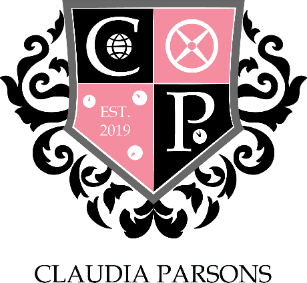 A MEETING OF CLAUDIA PARSONS COMMITTEE HELD AT 20:00 ON 7th March 2022 HELD ONLINE VIA MICROSOFT TEAMS7th December 2022	CP-16.2021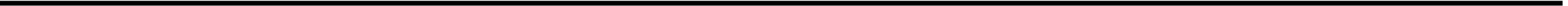 MINUTESChair:	Georgia WhelanPresent:Vice Chair & Male Sport: Callum McGuinnessTreasurer: Dhilan Gohil;Social: Julian Shaw, Jemma Foster;Male Sport: Cian Ware;Female Sport:Media: Jonny Roberts;Stash: George Caddman;Action: Tom Bayliss;Rag: Rachael Haigh;Welfare & Diversity: Kirsty Weller;FREEC: Societies: Tanishka NaharGuests:	Karl Brennan, Tony APOLOGIESAbsent with apologies:Rutendo Ganga, Melie Hopper, Dolapo Alawode, Masa Nooh, Jacob Harris, Yasmina Eissa Absent with no apologies:Emily Buisseret;TO CONFIRM MINUTES AND ACTIONS FROM THE PREVIOUS MEETINGCP-15.2021ACTION – ACTION – Boxes, Easter Thing. ITEMS TO REPORT AND NOTEChairWhatUNI? Awards for union and sport and societies. All to write a detailed review. Reminder. Union Updates: Voting and encourage voting from hall members, incentives and prizes. Committee social on Tuesday 15th. Red Bull paper aeroplane comp. Winner receives a trip to Austria and the hall with the most participants gets red bull to come to hall day. Vice ChairEveryone to have an idea for hall day and send videos in. TreasurerWorkout when to sell IMS tops. £8 1.25 profit for each one, budget: Hall Day: £1,500 and Summer Ball: £1,900. Social SecretariesEaster Bunny Idea, £205 on Chocolate and outfits for the Easter Bunny Idea. Venues for Summer Ball on 9th of March. Sport SecretariesRugby: Lost, Football Drew, still un-beaten, Women’s water polo ODE, need numbers. Media RepresentativesWaiting on Passwords. Stash SecretaryCatalogue collected. Ideas for ¼ Zip. Polo’s for move in day. Numbers and George to get numbers and sizes. Action RepresentativesFood drive advertising food drive. Bring food to next committee meeting. Rag RepresentativesN/AWelfare and Diversity RepresentativesWorld Down Syndrome day: Wear crazy coloured socks. Competition and prize? Yoga and Welfare x Sport. On Wednesdays we wear pink. Incentives. Boxes up. Dolly to print posters. FREEC RepresentativeSocieties RepresentativeHandover completed. ITEMS FOR DISCUSSIONANY OTHER BUSINESSHandover social with wardens: 29th of March. EXPECTED DATE OF NEXT MEETINGMonday 15th March 2022.